ПАСПОРТ ДОСТУПНОСТИобъекта социальной инфраструктурыМуниципальное бюджетное учреждениеЦентр досуга  «Строитель»г. Миасс, 2020 г.ОГЛАВЛЕНИЕФорма 1 Контрольная форма сбора информации об обследуемом объекте и услугах организации Форма 2 Виды и формы услуг, оказываемых на объекте.Форма 3 Предварительная информация о состоянии доступности путей к объекту на момент обследования.Форма 4 Контрольная форма обследования качества доступности для инвалидов и МГН на объектеПриложение 1 Схема движения МГН от остановок общественного транспорта к ОСИ Форма 1Контрольная форма сбора информации об обследуемом объекте1.	Общие сведения об объекте и сведения и организации, расположенной на объекте1.1. Наименование (вид) объекта: МУНИЦИПАЛЬНОЕ БЮДЖЕТНОЕ УЧРЕЖДЕНИЕ ЦЕНТР ДОСУГА «СТРОИТЕЛЬ» (ЦД «СТРОИТЕЛЬ")1.2. Адрес объекта: 456313, Челябинская область, город Миасс, улица Керченская, 151.3. Сведения о размещении объекта:-	отдельно стоящее здание 2 этажа, 1525 м2-	наличие прилегающего земельного участка (да, нет); да1.4. Год постройки здания – 1958г.1.5. Дата предстоящих плановых ремонтных работ: нет1.6. Название организации (учреждения), (полное юридическое наименование) –МУНИЦИПАЛЬНОЕ БЮДЖЕТНОЕ УЧРЕЖДЕНИЕ ЦЕНТР ДОСУГА «СТРОИТЕЛЬ»1.7. Юридический адрес организации (учреждения)456313, Челябинская область, город Миасс, улица Керченская, 151.8. Основание для пользования объектом: оперативное управление 1.9. Форма собственности (государственная, негосударственная) муниципальнаяФорма 22.	Информация о деятельности организации на объекте (по обслуживанию населения и МГН)2.1 Сфера деятельности (центр занятости, центр социальной защиты, центр реабилитации, дом-интернат, досуговый центр, другое)Досуговый центрКультурно-просветительская деятельность ОКВЭД	 90.04.32.2 Виды оказываемых услуг: - культурно- просветительские, массовые, развлекательные мероприятия2.3 Форма оказания услуг: кабинетная, зальная.2.4 Категории обслуживаемого населения по возрасту: все возрастные категории .2.5 Категории обслуживаемых инвалидов: инвалиды, передвигающиеся на коляске, инвалиды с нарушениями опорно-двигательного аппарата; нарушениями зрения, нарушениями слуха, нарушениями умственного развития 2.6 Плановая мощность: максимальная посещаемость (количество обслуживаемых в день клиентов), вместимость, пропускная способность: 300 человек2.7 Участие в исполнении индивидуальной программы реабилитации инвалида, ребенка-инвалида (да, нет) нетФорма 33.	Предварительная информация о состояние доступности путей к объекту на момент обследования.3.1 Путь следования к объекту пассажирским общественным транспортом (описать маршрут движения с использованием пассажирского транспорта)Из центральной части города – маршрутное такси, троллейбус до остановки «ДК «Строитель», Из северной части города – маршрутное такси, троллейбус, автобус до остановки «ДК «Строитель»наличие доступного для МГН общественного пассажирского транспорта к объекту - нет,наличие доступных для инвалидов остановок общественного транспорта по к объекту - нет3.2 Путь к объекту от ближайшей остановки пассажирского общественного транспорта:3.2.1 расстояние до объекта от ближайших остановок общественного	транспорта- 50 м3.2.2 время движения (пешком) - 1 мин3.2.3 наличие выделенного от проезжей части пешеходного пути (да, нет) - да3.2.4 перекрестки на пути к объекту от ближайших остановок общественного транспорта:(нерегулируемые; регулируемые, со звуковой сигнализацией, таймером) - есть3.2.5 наличие информации для МГН на пути следования к объекту: (акустическая,тактильная, визуальная) - отсутствует.3.2.6 Перепады высоты на пути (есть, нет,) –естьФорма 4Контрольная форма обследования доступности для инвалидов и МГН важнейших объектов и услуг социальной инфраструктуры.Примечание: в столбце «Элемент доступности», для каждого элемента указано его влияние на доступность для каждой группы инвалидов.Дата и время проведения обследования: ____.09.2020 г. в ___ч.___мин.Приложение № 1 Схема движения маломобильных групп населения (инвалидов на колясках и с ПОДА) от остановок общественного транспорта к ОСИ.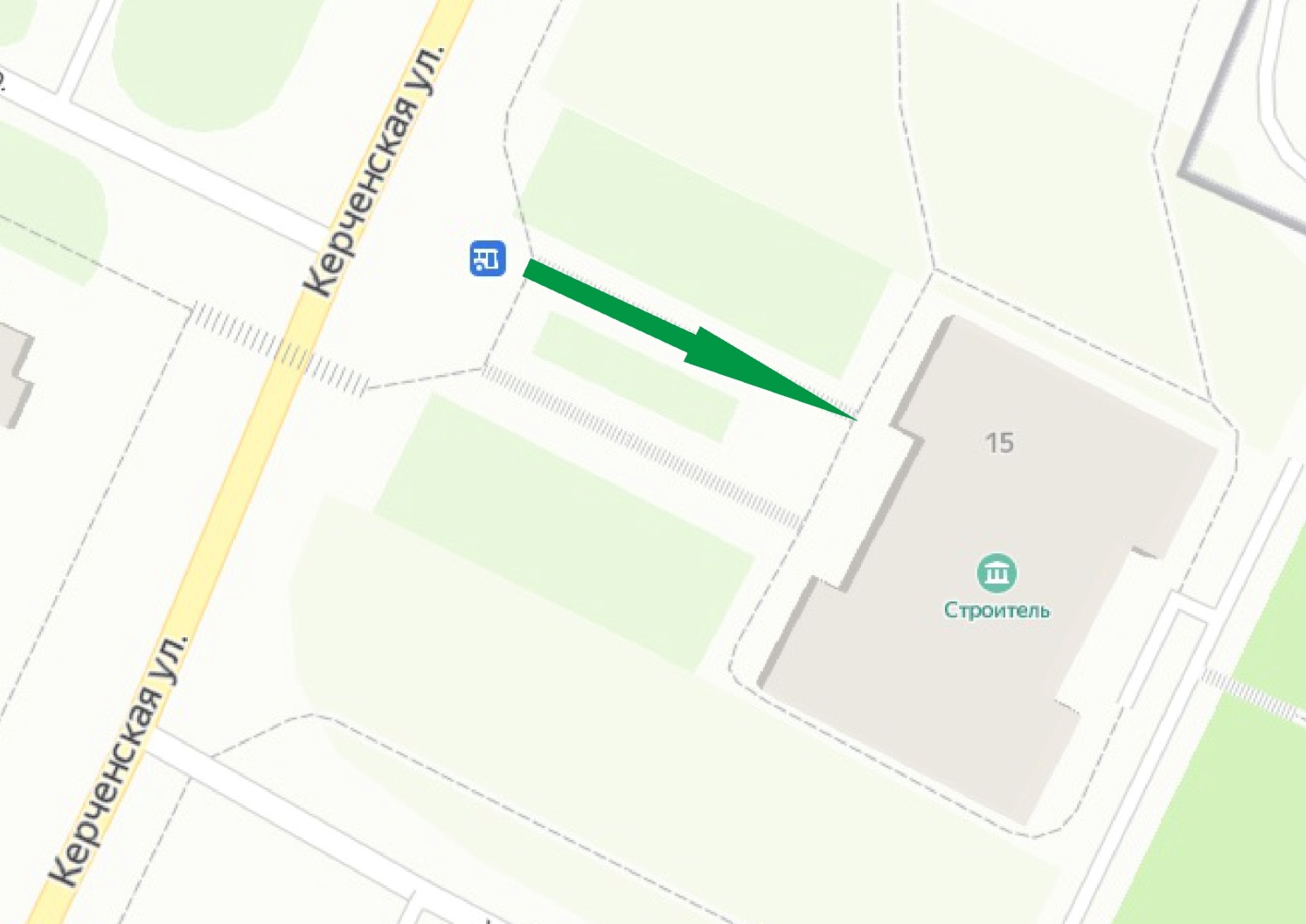 «СОГЛАСОВАНО»Председатель Миасского отделения Челябинской областной общественной организации Всероссийского общества инвалидов	__________________ Котов А.Н.«УТВЕРЖДАЮ»Директор ЦД «Строитель»	__________________ Тергалова Ю.С.п/пЭлемент доступностиМетодобследования,соответствиенормамПараметр доступностиПараметр доступностиВозможные решенияРаздел 1.  Территория, прилегающая к зданию (участок)Раздел 1.  Территория, прилегающая к зданию (участок)Раздел 1.  Территория, прилегающая к зданию (участок)Раздел 1.  Территория, прилегающая к зданию (участок)Раздел 1.  Территория, прилегающая к зданию (участок)Раздел 1.  Территория, прилегающая к зданию (участок)Вход (входы) на территориюВход (входы) на территориюВход (входы) на территориюВход (входы) на территориюВход (входы) на территориюВход (входы) на территорию1.1Ближайшие к объекту остановки общественного транспорта оборудованы и доступны для МГН ДА НЕТ Осмотр 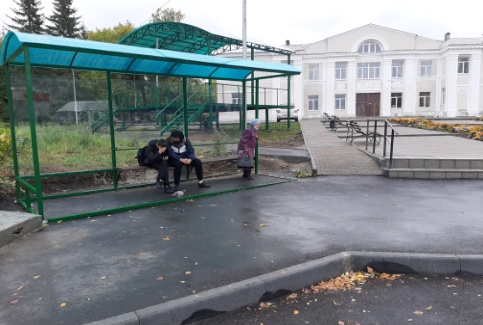 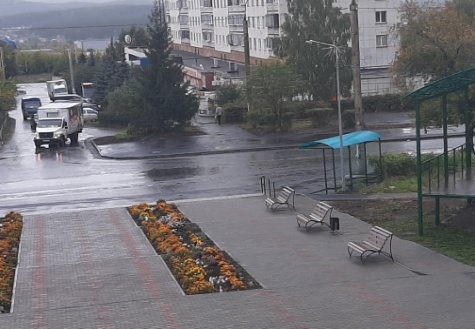 1.2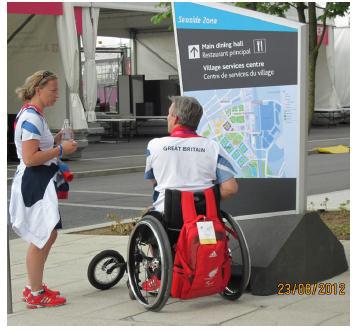 Наличие на остановке схемы движения к объекту для МГН.К,О,С,ГДА НЕТ Осмотр Изготовление и установка на остановке схемы движения к Объекту-относится к компетенции местных властейРаздел 2. Путь (пути) движения к объекту социальной инфраструктурыРаздел 2. Путь (пути) движения к объекту социальной инфраструктурыРаздел 2. Путь (пути) движения к объекту социальной инфраструктурыРаздел 2. Путь (пути) движения к объекту социальной инфраструктурыРаздел 2. Путь (пути) движения к объекту социальной инфраструктурыРаздел 2. Путь (пути) движения к объекту социальной инфраструктуры2.1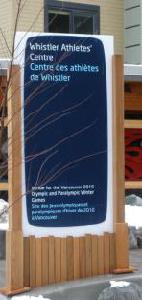 Является ли маршрутдвижения гладким,обозначенным и снескользящим покрытием?К,О,СДА НЕТ Осмотр 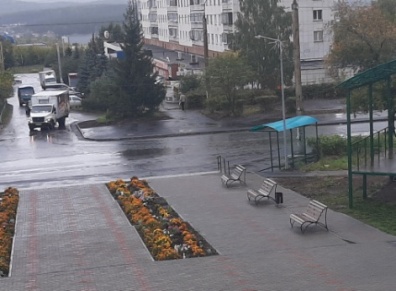 2.2.   Ширина доступногомаршрута движения неменее 0.9 м.К,О,С	ДА НЕТ Измерение: Более 1,3м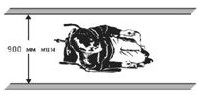 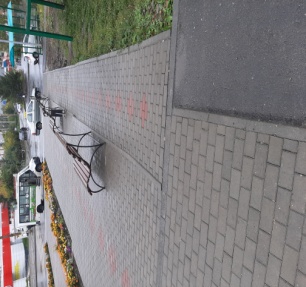 2.3.   Если маршрут пересекаетбордюр, есть ли там пандус?К,ОДА НЕТ Осмотр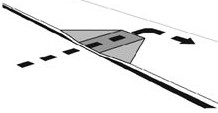 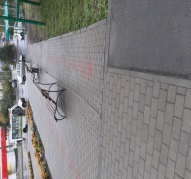 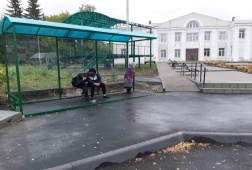 Раздел 3. Автостоянка и парковкаРаздел 3. Автостоянка и парковкаРаздел 3. Автостоянка и парковкаРаздел 3. Автостоянка и парковкаРаздел 3. Автостоянка и парковкаРаздел 3. Автостоянка и парковка3.1Имеется ли на парковкедостаточное количестводоступных мест?Если нет, то количествопарковочных мест согласованос общественнымиорганизациями инвалидов?К,С,О,ГДА НЕТ Осмотр10% мест (но не менее одного места) в томчисле 5% для автотранспорта инвалидов накресле-коляскедо 100 вкл. 5%, но не менее 1от 101 до 200 -5 мест и доп. 3%;от 201 до 1000 - 8 мест и доп. 2%;1001 место и более - 24 места + не менее 1%на каждые 100 мест свыше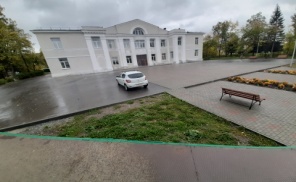 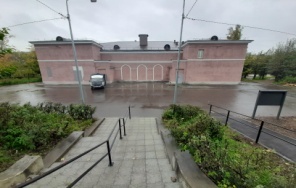 3.2Размер специальныхпарковочных мест длятранспорта инвалидов: 6,0 х 3,6 м.КДА НЕТ Осмотр 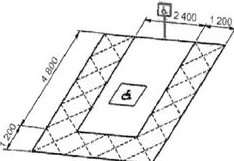 Нанести разметку,согласно ПДДи СП 59.13330.2016- относится ккомпетенции спец.организации3.3Специальные парковочныеместа для инвалидовобозначены знаками наповерхности покрытия стоянкии продублированы знаком навертикальной поверхности(стене, столбе, т.п.),расположенным на высоте неменее 1,5 мК, О, С, ГДА НЕТ Осмотр 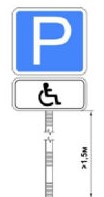 Установить знак«Парковка» 6.4.совместно стабличкой«Инвалиды» 8.17- относится ккомпетенции спец.организацииРаздел 4. Пандус (наружный)Раздел 4. Пандус (наружный)Раздел 4. Пандус (наружный)Раздел 4. Пандус (наружный)Раздел 4. Пандус (наружный)Раздел 4. Пандус (наружный)4.1Ширину марша пандусаследует принимать приисключительно одностороннемдвижении не менее 1,0м, в остальных случаях – по ширине полосыдвижения. Поручни в этом случае принимать по ширине пандусаК,СДА НЕТ Осмотр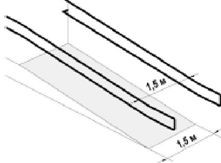 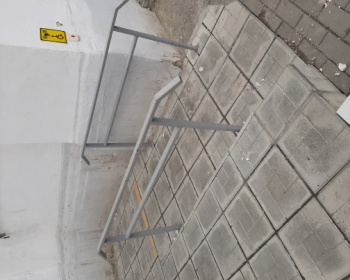 4.2Максимальная высотаодного подъема (марша)пандуса не должнапревышать 0,8м при уклонене более 1:20 (5%)К, СДА НЕТ Осмотр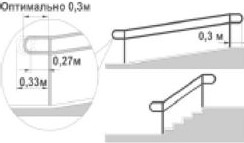 Раздел 5. Входы в здание.Раздел 5. Входы в здание.Раздел 5. Входы в здание.Раздел 5. Входы в здание.Раздел 5. Входы в здание.Раздел 5. Входы в здание.Общие требования к зонеОбщие требования к зонеОбщие требования к зонеОбщие требования к зонеОбщие требования к зонеОбщие требования к зоне5.1Доступен ли главный вход вздание?К, О, СЕсли главный входнедоступен, имеется лидругой доступный вход?	ДА НЕТ Осмотр ДА НЕТ Осмотр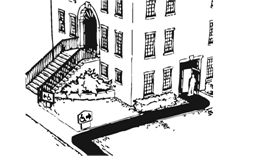 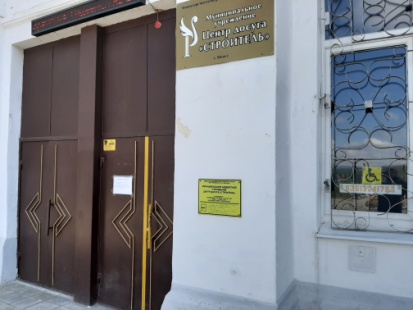 5.2Имеется ли устройство длявызова персонала?Кнопка вызова не выше 0,8м от уровня полаК,О,С,ГДА НЕТ Осмотр 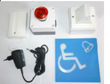 Раздел 6. Лестница наружнаяРаздел 6. Лестница наружнаяРаздел 6. Лестница наружнаяРаздел 6. Лестница наружнаяРаздел 6. Лестница наружнаяРаздел 6. Лестница наружная6.2Наружные лестницы ипандусы должны иметьпоручни с учетомтехнических требований к опорным стационарнымустройствам.  При ширине лестниц на основных входахв здание 4,0 м и болееследует дополнительнопредусматриватьразделительные поручни.О,С	ДА НЕТ Осмотр 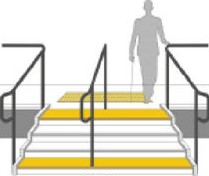 6.2Краевые ступенилестничных маршейвыделены цветом илифактурой.СДА НЕТ Осмотр 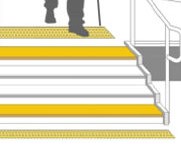 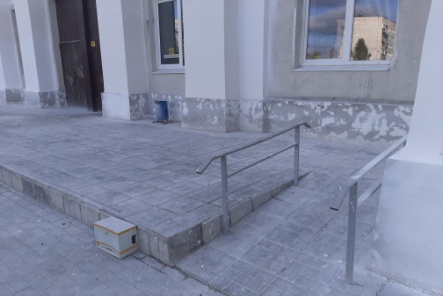 Выделить краевую ступень(на усмотрениеобщественнойорганизации слабовидящих людей -ВОС)Перед открытой лестницейпредупредительныетактильные полосы за 0,8 – 0,9 м шириной 0,3 – 0,5 м.СДА НЕТ Осмотр 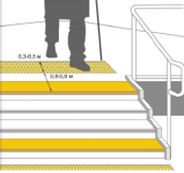 Установитьтактильные полосы(на усмотрениеобщественнойорганизации слабовидящих людей -ВОС)Раздел 7. Информационное табло (над входом в здание)Раздел 7. Информационное табло (над входом в здание)Раздел 7. Информационное табло (над входом в здание)Раздел 7. Информационное табло (над входом в здание)Раздел 7. Информационное табло (над входом в здание)Раздел 7. Информационное табло (над входом в здание)7.1Визуальная информация должна располагаться на контрастном фоне с размерами знаков, соответствующими расстоянию рассмотрения, быть увязана с художественным решением интерьера и располагаться на высоте не менее 1,5 м и не более 4,5 м от уровня пола.СДА НЕТ Осмотр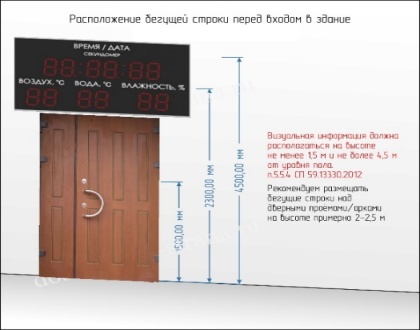 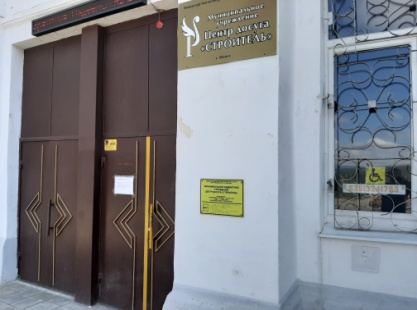 Раздел 8. Дверь (входная)Раздел 8. Дверь (входная)Раздел 8. Дверь (входная)Раздел 8. Дверь (входная)Раздел 8. Дверь (входная)Раздел 8. Дверь (входная)8.1Входные двери должныиметь ширину в свету неменее 0,9 - 1,2 м.	К,ОДА НЕТ Осмотр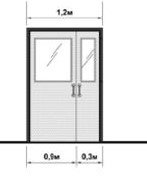 Раздел 9. Тамбур входнойРаздел 9. Тамбур входнойРаздел 9. Тамбур входнойРаздел 9. Тамбур входнойРаздел 9. Тамбур входнойРаздел 9. Тамбур входной9.1Глубина тамбуров не менее 2,3 приширине не менее 1,5м.КДА НЕТ Осмотр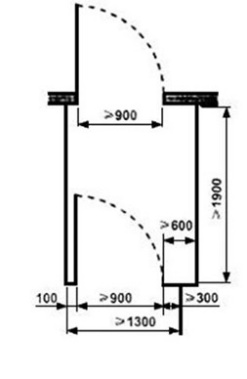 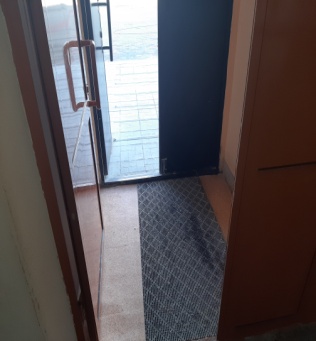 9.2Грязезащитное покрытиедолжно быть на уровненулевой отметки пола.Если это невозможно –грязезащитное покрытиедолжно быть закреплено наповерхности пола.К,О,С,ГДА НЕТ Осмотр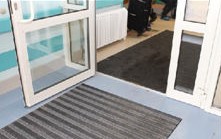 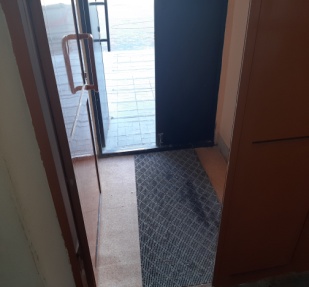 Раздел 10. Санитарно-гигиенические помещения.Туалетные комнаты и кабины.Раздел 10. Санитарно-гигиенические помещения.Туалетные комнаты и кабины.Раздел 10. Санитарно-гигиенические помещения.Туалетные комнаты и кабины.Раздел 10. Санитарно-гигиенические помещения.Туалетные комнаты и кабины.Раздел 10. Санитарно-гигиенические помещения.Туалетные комнаты и кабины.Раздел 10. Санитарно-гигиенические помещения.Туалетные комнаты и кабины.10.1Специально оборудованныедля МГН места в здании, гдеимеются санитарно-бытовыепомещения для посетителей.К,О,С,ГДА НЕТ Осмотр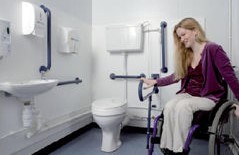 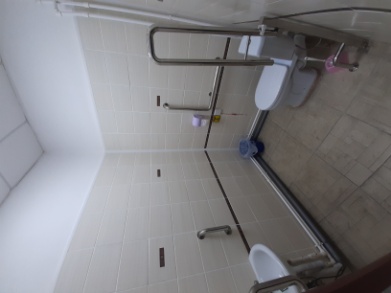 10.2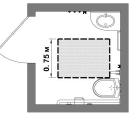 В кабине рядом с унитазомследует предусматриватьпространство не менее 0,75м для размещения кресла-коляски, а также крючки дляодежды, костылей и другихпринадлежностей.К,ОДА НЕТ Осмотр10.3Диспенсер для туалетнойбумаги можетиспользоваться МГН безпосторонней помощиК,ОДА НЕТ Осмотр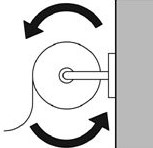 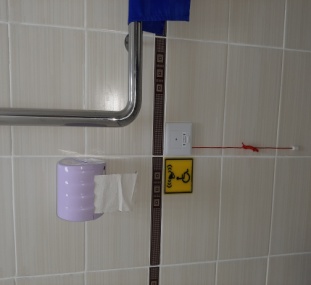 10.4У дверей санитарно-бытовых помещений имеются специальные знакинавысоте 1,35 м.К,О,С,ГДА НЕТ Осмотр 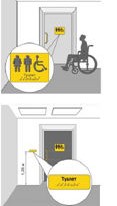 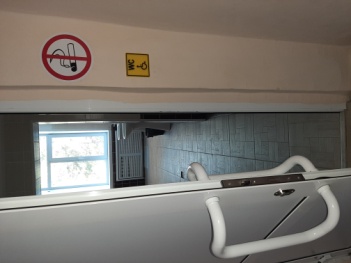 10.5Доступные для МГНсанитарно-бытовые кабиныдолжны быть оборудованысистемой тревожнойсигнализации,обеспечивающей связь спомещением постоянногодежурного персонала (постаохраны или администрацииобъекта). К,О,С,ГДА НЕТ Осмотр 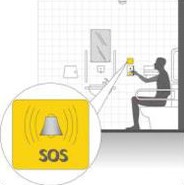 10.6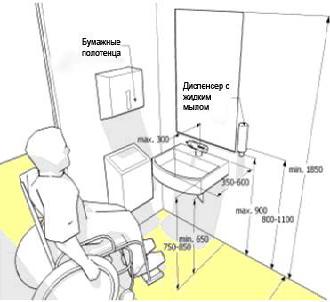 Следует применятьраковины для мытья рук,доступные для свободногопользования МГН, включаяинвалидов колясочников.К,ОРазмещение зеркала над раковиной должно быть удобным для инвалидов –колясочников.КДА НЕТ ОсмотрДА НЕТ Осмотр 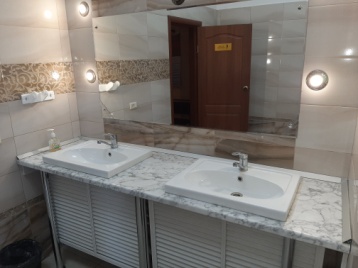 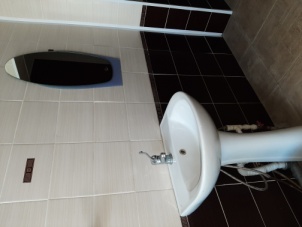 Раздел 11. Зона целевого назначения объекта (оказания услуг). Зрительный залРаздел 11. Зона целевого назначения объекта (оказания услуг). Зрительный залРаздел 11. Зона целевого назначения объекта (оказания услуг). Зрительный залРаздел 11. Зона целевого назначения объекта (оказания услуг). Зрительный залРаздел 11. Зона целевого назначения объекта (оказания услуг). Зрительный залРаздел 11. Зона целевого назначения объекта (оказания услуг). Зрительный зал11.1Наличие не менее 5% местдля инвалидов и МГН отобщей вместимостиучреждения или расчетногоколичества посетителей (втом числе и при выделениизон специализированногообслуживания МГН)К,О,С,ГДА НЕТ Осмотр 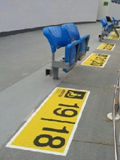 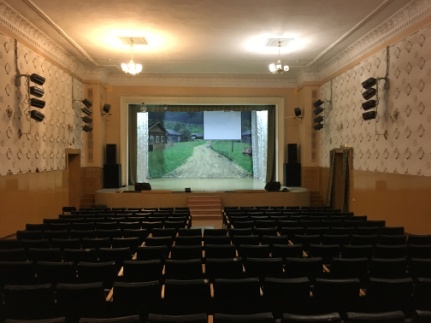 Выделитьместа дляинвалидаколясочника взрительном зале11.2При наличии несколькихидентичных мест (приборов,устройств и т.п.) дляобслуживания посетителей5% их общего числа (но неменее одного) должны бытьдоступны инвалидамК,ОДА НЕТ Осмотр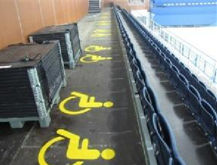 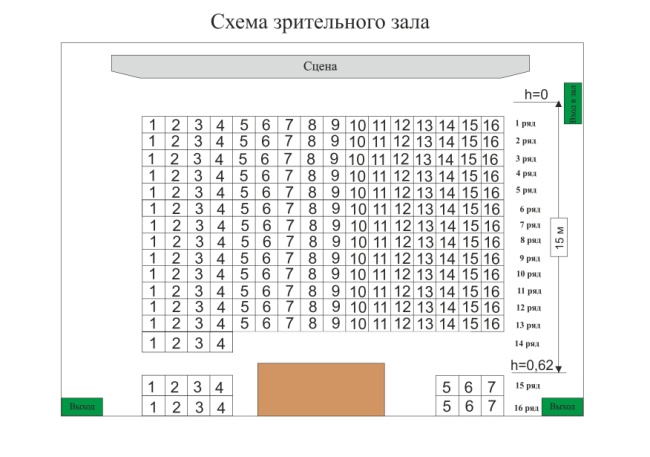 Естьвозможностьдля освобожденияместа для инвалидов на коляске (14 ряд)